Tesis DoctoralPolíticas de emprendimiento innovador e incubadoras de empresas. JOAQUÍN ALCÁZAR CANODirectores:FRANCISCO MAS VERDÚNORAT ROIG TIERNOValencia, octubre de 2015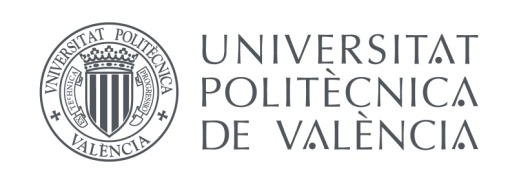 